Genetics Guided Notes Part 1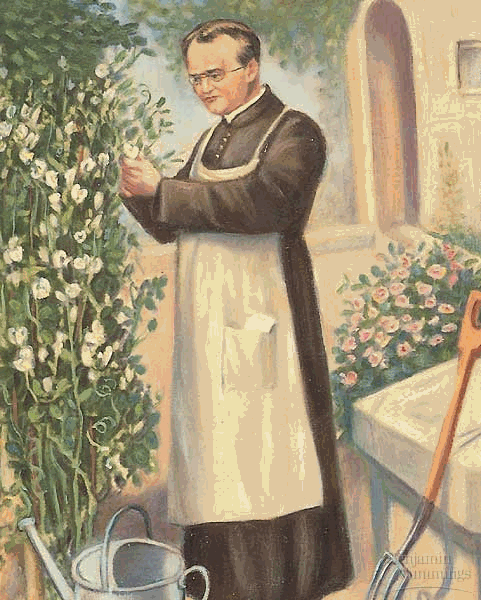 Heredity- Genetics- Meet Gregor Mendel!Gregor Mendal- “_______________ _________ _________________”What did he study?Character-	Example- flower colorTrait-	Example- purple flowersPeas can self-pollinate, but you can also _________________________________by removing the male part of the flowers.True-breeding- Hybrid-Mendel’s 7 Characters	1.	2.	3.	4.	5.	6.	7.Mendel’s first crossThe parents (also known as the ____ generation)They were _____________-breeding and had ___________________ traits.	 Example- He cross- pollinated plants with purple flowers with plants that had white flowersThe offspring of the first cross (also known as the _______ generation)They only showed the trait of __________ parent.       *** See table below for the traits that were seen in the offspring.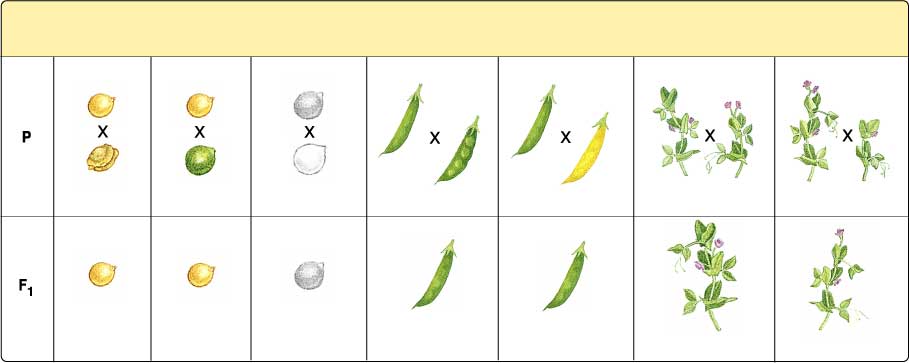 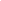 What we Know Today (Principle of Dominance)Gene-Allele-Each organism gets ___________ alleles for a trait, one from its mother and one from its father.Types of Alleles:	Dominant alleles (_______________case letters)-	Recessive alleles (_______________ case letters)- Genotype-Phenotype-Homozygous-Heterozygous-Practice:In Mendel’s cross between tall plants and short plants, what were the genotypes of the parents?___________x ____________.What were the phenotypes of the parents?Were the F1 generation peas homozygous or heterozygous?Mendel’s 2nd crossParents-What are the offspring called?What traits were present in the offspring and at what ratio _____:______?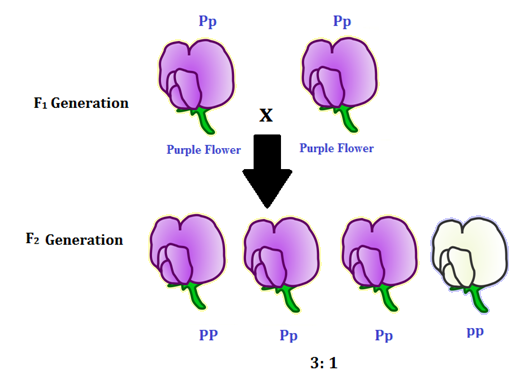 Mendel’s Crosses Summary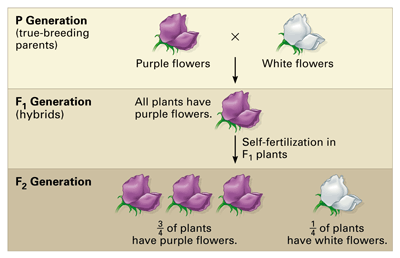 Principal of SegregationSegregation- In meiosis when do homologous chromosomes separate?Review: What are genes?